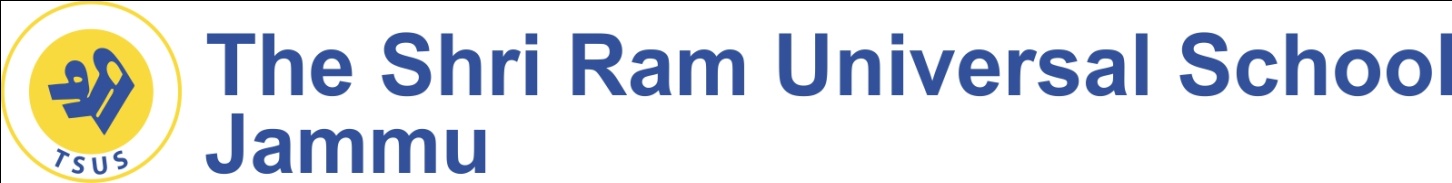 Dear Parents,Namaskar !On account of Moharram holiday tomorrow, there will be no online classes for the students on 19th August, 2021Thank & regards,Rajesh RathorePrincipalTSUS, Jakh, Samba